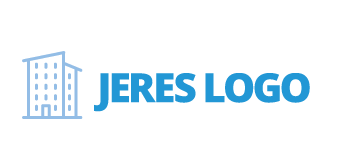 ​​​​​​​​​​​​​​​​​​Til alle beboere / lejere Sted den XX. XXXXXXX 20XXVI HAR GJORT DET LIDT NEMMERE AT VÆRE BEBOER / LEJER Vi vil gerne sikre at små, såvel som store, fejl eller mangler i ejendommen, hurtigt bliver udbedret, så vores fælles ejendom altid fremstår i god, funktionel og ikke mindst sikker stand. Derfor har vi installeret mærker med QR koder på følgende steder: Indsæt eller slet de steder I bruger QR mærkerne.Trappeopgange Vaskerum VaskemaskinerCykelkældre ogSkralderumSådan virker QR mærkerneNår du opdager en fejl, eksempelvis i opgangen, scanner du QR koden og skriver fejlmeddelelsen til os. 
”Lyset virker ikke på 2. sal”  - Du behøver ikke skrive hvilken adresse eller opgang det drejer sig om, det fortæller mærket os. Beskeden sendes direkte til team som skal udbedre fejlen samt en kopi til os i administrationen. Hvis du indtaster din egen e-mail, modtager du også en kopi af din anmeldelse. 

Nem fejlrapportering = Hurtigere udbedring Med QR mærkerne er det nemt at anmelde fejl eller mangler, uanset hvornår på døgnet, ugen eller året fejlen opdages. Jo hurtigere vi modtager besked om fejl eller mangler i vores ejendom, des hurtigere kan vi udbedre dem, undgå følgeskader og alle kan færdes i gode og trygge rammer. Tak for samarbejdetVi håber at du vil tage godt imod vores nye initiativ og vil selvfølgelig være på telefonerne hvis du har behov for at snakke med os. Med venlig hilsenEjendom XXXXNavne-mail  |  telefon